Usnesení  -  23Zastupitelstva obce Zádub-Závišín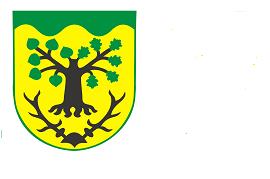 z 23. schůze ZO ve volebním období 2018-2022 dne 5.11.2020Zastupitelstvo obce po projednání přijalo tato usnesení:Usnesení č. 1/23/2020ZO schvaluje za ověřovatele zápisu zastupitele Josefa Pinkra a Karla Kalivodu. Zapisovatelkou byla pověřena Hana Kalivodová Tannertová.Hlasováno : 	PRO : P.Novák, J.Pinkr, J.Matějková, P.Medal, J.Tréšek, K.Kalivoda, K.KnaizlováPROTI : nikdoZDRŽEL SE : nikdo				USNESENÍ  BYLO PŘIJATOUsnesení č. 2/23/2020ZO schvaluje program zasedání ZO Zádub-Závišín podle zveřejněného návrhu místostarosty obce.Hlasováno : PRO : P.Novák, J.Pinkr, J.Matějková, P.Medal, J.Tréšek, K.Kalivoda, K.KnaizlováPROTI : nikdoZDRŽEL SE : nikdo				USNESENÍ  BYLO PŘIJATOUsnesení č. 3/23/2020ZO schvaluje na post uvolněného starosty obce od 5.11.2020 pana Josefa Tréška Hlasováno : PRO : P.Novák, J.Pinkr, J.Matějková, P.Medal, J.Tréšek, K.Kalivoda, K. KnaizlováPROTI : nikdoZDRŽEL SE : nikdo				USNESENÍ  BYLO PŘIJATOUsnesení č. 4/23/2020ZO schvaluje proplacení nevyčerpaných 18,5 dne řádné dovolené Ing. Jiřího Nešpora za rok 2020Hlasováno : PRO : P.Novák, J.Pinkr, J.Matějková, P.Medal, J.Tréšek, K.Kalivoda, K. KnaizlováPROTI : nikdoZDRŽEL SE : nikdo				USNESENÍ  BYLO PŘIJATOUsnesení č. 5/23/2020ZO po projednání schvaluje rozpočtové opatření obce Zádub-Závišín č. 7/2020 s celkovým navýšením příjmů i výdajů o 124 900,- KčHlasováno : PRO : P.Novák, J.Pinkr, J.Matějková, P.Medal, J.Tréšek, K.Kalivoda, K.KnaizlováPROTI : nikdoZDRŽEL SE : nikdo				USNESENÍ  BYLO PŘIJATO……………………………….			………………………………              starosta obce					          místostarosta obceSepsáno dne : 	9.11.2020Vyvěšeno dne :	10.11.2020Sejmuto dne :		25.11.2020	